Missed work for Monday March 22Science – we learned how we hear soundsRead the article below on hearing soundWatch videos 7 and 13 on my website in the sound sectionUse the article below to complete the activity sheet in your science duotangCopy the notes below onto the loose-leaf at the back of your duotangWriting Workshop – we reviewed non-personal narrative paragraphsReview what a non-personal narrative paragraph is (tells a story, it doesn’t have to be true but does have to be realistic)Complete the big organizer in your folder for a NP  nar.Math – we reviewed div strategies : cancel 0s, base ten blocks, think 10Do the Jump lesson pages 152-154Christian Ethics – we learned about the last supperRead Matthew 26:17-30 in a BibleDo the front side of the last supper sheet in your CE duatang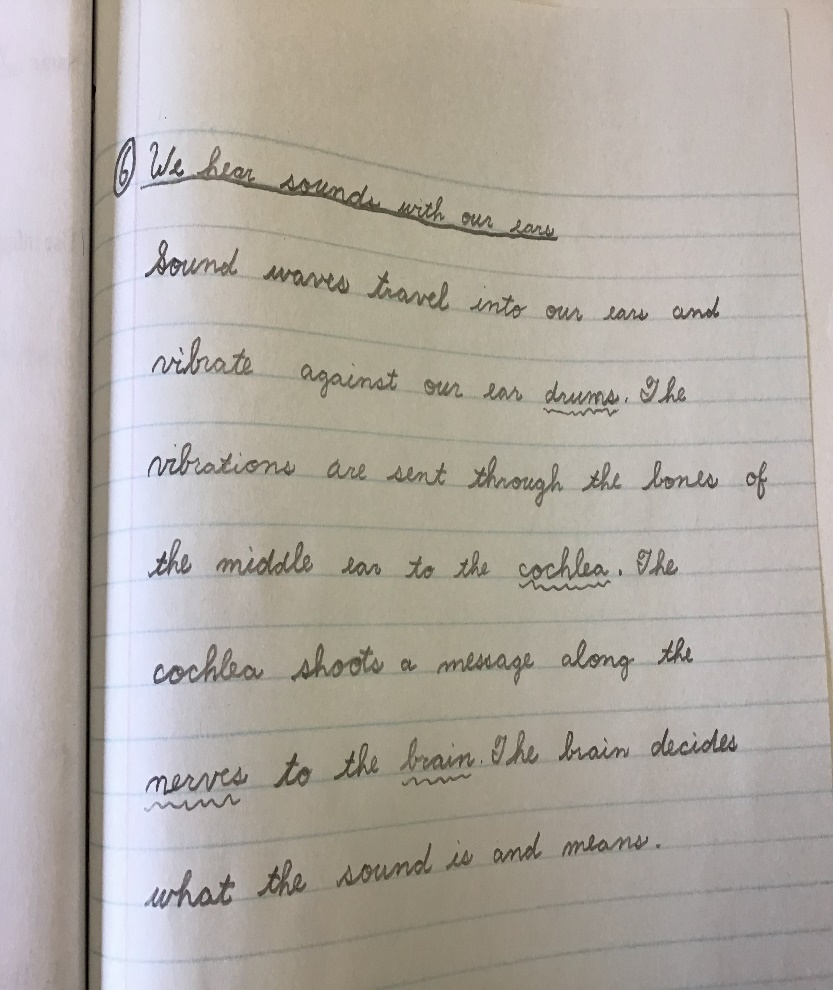 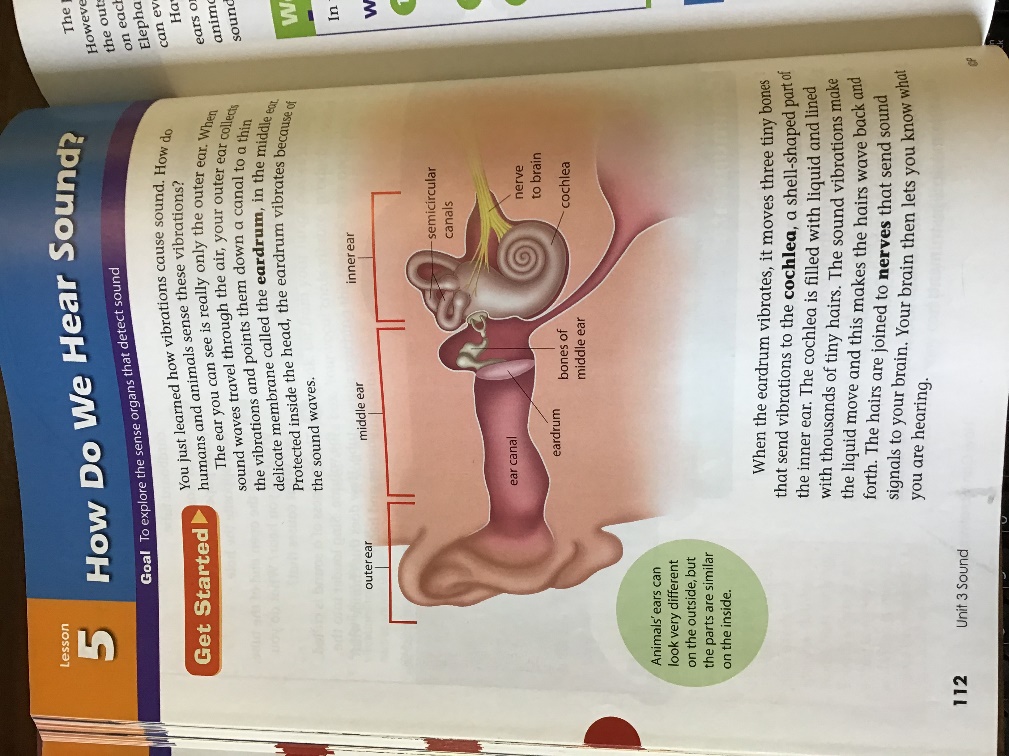 